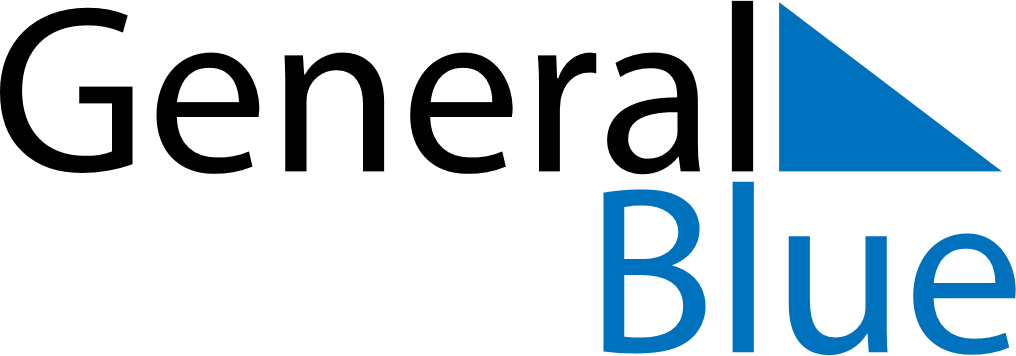 Weekly Meal Tracker December 21, 2020 - December 27, 2020Weekly Meal Tracker December 21, 2020 - December 27, 2020Weekly Meal Tracker December 21, 2020 - December 27, 2020Weekly Meal Tracker December 21, 2020 - December 27, 2020Weekly Meal Tracker December 21, 2020 - December 27, 2020Weekly Meal Tracker December 21, 2020 - December 27, 2020MondayDec 21TuesdayDec 22TuesdayDec 22WednesdayDec 23ThursdayDec 24FridayDec 25SaturdayDec 26SundayDec 27BreakfastLunchDinner